ПроектРОССИЙСКАЯ ФЕДЕРАЦИЯ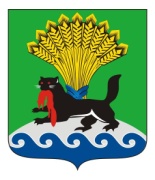 ИРКУТСКАЯ ОБЛАСТЬИРКУТСКОЕ РАЙОННОЕ МУНИЦИПАЛЬНОЕ ОБРАЗОВАНИЕДУМАР Е Ш Е Н И ЕПринято на заседании Думыот «____»__________ 20___г.				                   №___________/рдг. ИркутскО принятии на 2023 год осуществление части полномочия Уриковского муниципального образования Иркутского района, по решению вопроса местного значения «составление и рассмотрение проекта бюджета поселения, утверждение и исполнение бюджета поселения, осуществление контроля за его исполнением, составление и утверждение отчета об исполнении бюджета поселения» в  части разработки прогноза социально-экономического развития поселения на очередной финансовый год и плановый период В целях формирования проекта бюджета  на очередной финансовый год и плановый период, учитывая решение Думы Уриковского муниципального образования Иркутского района от 02 сентября 2022 года   № 156-656/дсп, руководствуясь  Бюджетным кодексом Российской Федерации, статьями 14, 15, 17  Федерального Закона  от  06 октября 2003 года № 131-ФЗ «Об общих принципах организации местного самоуправления в Российской Федерации», решением Думы Иркутского района от 30 октября 2014 года № 02-13/рд «Об утверждении Порядка заключения соглашений органами местного самоуправления Иркутского районного муниципального образования с органами местного самоуправления поселений, входящих в состав Иркутского районного муниципального образования, о передаче осуществления части полномочий по решению вопросов местного значения», статьями 9, 25, 53 Устава Иркутского района, Дума Иркутского районаРЕШИЛА:1.оПринять на 2023 год осуществление части  полномочия Уриковского муниципального образования Иркутского района по решению вопроса местного значения «составление и рассмотрение проекта бюджета поселения, утверждение и исполнение бюджета поселения, осуществление контроля за его исполнением, составление и утверждение отчета об исполнении бюджета поселения»  в  части разработки прогноза социально-экономического развития поселения на очередной финансовый год и плановый период, а именно:1.1. Сбор статистических данных о работе предприятий и организаций в отчетном периоде;1.2. Анализ сценарных условий функционирования экономики Российской Федерации на отчетный год и плановый период;1.3. Анализ основных параметров прогноза Российской Федерации на отчётный год и плановый период;1.4. Анализ основных параметров прогноза Иркутской области на отчётный год и плановый период;1.5. Выявление тенденций развития Российской Федерации и Иркутской области, оказывающих влияние на социально-экономическое развитие Иркутского района;1.6. Выявление основных трендов социально-экономического и демографического развития поселения на плановый период;1.7. Выявление основных тенденций развития хозяйствующих субъектов размещённых на территории поселения;1.8. Формирование прогноза развития поселения в плановом периоде;1.9. Составление краткой пояснительной записки к прогнозу социально-экономического развития поселения на очередной финансовый год и плановый период.2. Объем межбюджетного трансферта, передаваемого из бюджета Уриковского муниципального образования Иркутского района на осуществление части полномочия, определить в размере 25 839,48 рублей. Межбюджетный трансферт отразить в доходной части бюджета Иркутского района в соответствии с Бюджетным кодексом Российской Федерации.3.  Администрации Иркутского района:1) обеспечить заключение соглашения с администрацией Уриковского муниципального образования Иркутского района  о передаче с 01 июля 2023 года осуществления части полномочия поселения на уровень муниципального района;2) в срок до  15 июля 2023 года представить в Думу Иркутского района копию заключенного соглашения с информацией о дате и источнике их  официального опубликования.  4. Настоящее решение вступает в силу с момента опубликования.5.1Настоящее решение опубликовать в газете «Ангарские огни», разместить на официальном сайте www.irkraion.ru.6.оКонтроль исполнения настоящего решения возложить на постоянную комиссию по бюджетной, финансово-экономической политике и муниципальной собственности.№______________/рд«____»   ____________20____ г.    ЛИСТ СОГЛАСОВАНИЯпроекта решения Думы Иркутского района «О принятии на 2023 год осуществления части полномочия Уриковского МО Иркутского района, по решению вопроса местного значения «составление и рассмотрение проекта бюджета поселения, утверждение и исполнение бюджета поселения, осуществление контроля за его исполнением, составление и утверждение отчета об исполнении бюджета поселения» в  части разработки прогноза социально-экономического развития поселения на очередной финансовый год и плановый период»ПОДГОТОВИЛ:ВИЗА СОГЛАСОВАНИЯ:Антикоррупционная экспертиза:Администрацией Иркутского районного муниципального образования, в лице начальника правового управления Остапенко Д.М., в соответствии с п.2 ст.6 ФЗ от 25.12. 2008 № 273-ФЗ «О противодействии коррупции” и  подпунктом 3 п.1 ст.3 ФЗ от 17.07. 2009 № 172-ФЗ "Об антикоррупционной экспертизе нормативных правовых актов и проектов нормативных правовых актов» проведена экспертиза  согласуемого проекта нормативно-правового акта в целях выявления в нем положений, способствующих созданию условий для проявления коррупции.ЗАКЛЮЧЕНИЕ:В согласуемом проекте нормативно-правового акта не выявлены положения, способствующие созданию условий для проявления коррупции.   «____»_________2023 г.                                                                                  Остапенко Д.М.СПИСОК РАССЫЛКИ:Опубликовано на сайте «____»_____________202   г.                                                                                                                           ФИО                                                                  подписьМэр Иркутского района       Председатель Думы                      Иркутского района    Л.П. Фролов                       П.Н. Новосельцевначальник ЭУ«__»_____________ 2023 г.А.В.ОрловаПервый заместитель Мэра«___»_____________2023 г. И.В. ЖукЗаместитель Мэра по капитальному строительству«___»_____________2023 г.Е.Ю. ЕмельяноваЗаместитель Мэра по жизнеобеспечению«___»_____________2023 г.Ю.Р. ВитерЗаместитель Мэра - председатель комитета по социальной политике«___»_____________ 2023 г.Е.В. МихайловаРуководитель аппарата «___»_____________ 2023 г.М.А.Петрачкова                          Председатель Комитета по финансам«___»_____________ 2023 г.А.В.Зайкова       Начальник  правового управления«___»_____________ 2023 г.Д.М.ОстапенкоДума ИРМО – 1 экз.ОКУ – 1 экз.                           Комитет по финансам – 1 экз.Экономическое управление – 1 экз.